Základní škola a Mateřská škola Brumovice, okres Břeclav, příspěvková organizaceJídelní lístek		Týden	 od:  3. 2. 2020	do: 7. 2. 20203. 2. 2020	4. 2. 2020	5. 2. 2020 6. 2. 2020 7. 2. 2020Jídlo je určené k okamžité spotřebě.Pitný režim je zajištěný celý den! Denně je k obědu možnost výběru šťávy, vody nebo mléka.Změna jídelníčku vyhrazena.Zodpovídá: vedoucí ŠJ Veronika VeseláVaří: Milena Sedláčková, Martina Stejskalová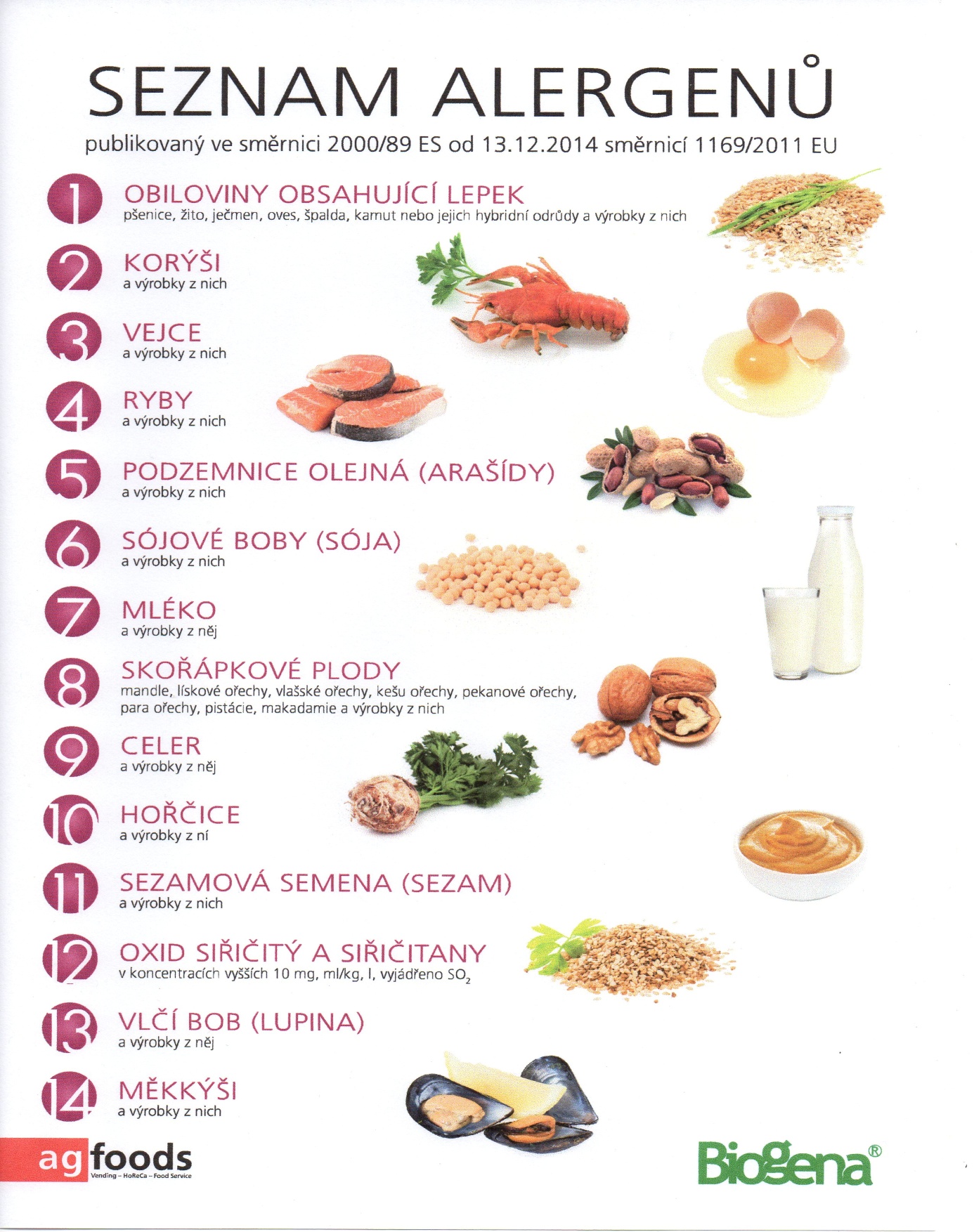 OBILOVINY  OBSAHUJÍCÍ  LEPEK:          1	a)     pšenice					b)     žito					c)     oves					d)     špalda  					e)     kamut Pondělí3,7,83,7,8PřesnídávkaPřesnídávkarýžová kaše ovocná, ovoce, mlékorýžová kaše ovocná, ovoce, mléko1ac,4,7,91ac,4,7,9PolévkaPolévkarybí s krutonkyrybí s krutonky1a,3,71a,3,7ObědObědpizza se sýrem a kečupem, šťávapizza se sýrem a kečupem, šťáva1ab,71ab,7SvačinaSvačinažitnopšen.chléb s česnekovo-sýrovou pomazánkou, zelenina, šťávažitnopšen.chléb s česnekovo-sýrovou pomazánkou, zelenina, šťávaÚterý1abd,3,6,7,8111abd,3,6,7,811PřesnídávkaPřesnídávkaHimalájský chléb s masovou pomazánkou, ovoce, ochucené mlékoHimalájský chléb s masovou pomazánkou, ovoce, ochucené mléko1e,91e,9PolévkaPolévkacizrnovácizrnová1a,3,4,71a,3,4,7ObědObědrybí filety v těstíčku, bramborová kaše, ovocný salát, šťávarybí filety v těstíčku, bramborová kaše, ovocný salát, šťáva1ac,7,91ac,7,9SvačinaSvačinažitnopšen.chléb s celerovou pomazánkou, zelenina, šťávažitnopšen.chléb s celerovou pomazánkou, zelenina, šťávaStředa1ab,4,71ab,4,7PřesnídávkaPřesnídávkažitnopšen.chléb s pomazánkou z rybiček v rajčatové omáčce, zelenina, šťávažitnopšen.chléb s pomazánkou z rybiček v rajčatové omáčce, zelenina, šťáva1e,91e,9PolévkaPolévkakulajdakulajda1a,71a,7ObědObědkuřecí játra na cibulce, basmati rýže, okurek, ZŠ ovoce, šťávakuřecí játra na cibulce, basmati rýže, okurek, ZŠ ovoce, šťáva1ac,3,71ac,3,7SvačinaSvačinapletýnka s vaječnou pomazánkou, ovoce, mlékopletýnka s vaječnou pomazánkou, ovoce, mlékoČtvrtek1b,6,7,10,11,131b,6,7,10,11,13PřesnídávkaPřesnídávkacelozrnný rohlík s luštěninovou pomazánkou, ovoce, mlékocelozrnný rohlík s luštěninovou pomazánkou, ovoce, mléko1a,3,91a,3,9PolévkaPolévkakrupicová s vejcemkrupicová s vejcem1a,3,71a,3,7ObědObědčufty, rajská omáčka, těstoviny, šťávačufty, rajská omáčka, těstoviny, šťáva1ab,71ab,7SvačinaSvačinažitnopšen.chléb s máslem a strouhanou mrkví, šťávažitnopšen.chléb s máslem a strouhanou mrkví, šťávaPátek1a,3,7Přesnídávkavánočka, ovoce, mléko1a,9Polévkarajská s rýží1a,7Obědkrálík na hořčici, šťouchané brambory s cibulkou, červená řepa, voda1ab,7Svačinažitnopšen.chléb s pažitkovou pomazánkou, zelenina, šťáva